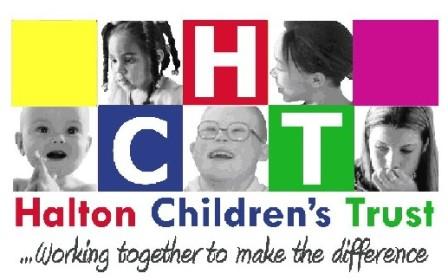 AGENDA, HALTON CHILDREN’S TRUST BOARD MEETINGThursday 22nd February ’18, 4.30-6.30pmRiverside College, WidnesTimeItemDescriptionLeadPART A – TOPIC ITEM16.301.0E-Safety in Schools (primary) and Impact of Social Media on Young PeopleJane TetlowPART B – BUSINESS ITEMS17.3017.3517.4517.5017.552.0   2.12.22.32.4Minutes and Actions – 23.11.17 (attached)You Said, We Did – Smoking and VapingPupil Premium Report and accompanying anonymised school website exemplification (attached)CYPFP – Plan on a PageCYPFP Action Plan Snapshot UpdateChairElspeth Anwar /Tisha BayntonMark HigginbottomKelly CollierKelly CollierPART C – INFORMATION SHARING PART C – INFORMATION SHARING 18.1518.303.13.2Key Updates AOBALL Chair2018 Meetings – 4.30-6.30pm at Riverside College, Room A8, WidnesThursday  24 May ‘18 Thursday 13 September ‘18Thursday 22 November ‘18